ПОСТАНОВЛЕНИЕОт 22 февраля 2023 год                          № 23                                       с. СергиевскоеО внесении изменений в Постановление Главы № 44/1 от 09.08.2021 года «Об муниципальной управленческой команде и рабочих группах по реализации Указа Президента РФ от 4 февраля 2021г., № 68 «Об оценке эффективности деятельности высших должностных лиц (руководителей высших исполнительных органов государственной власти) субъектов Российской Федерации и деятельности и органов исполнительной власти субъектов Российской Федерации МО «Сергиевское сельское поселение»В целях реализации Указа Президента РФ от 4 февраля 2021г., № 68 «Об оценке эффективности деятельности высших должностных  лиц (руководителей высших исполнительных органов государственной власти) субъектов Российской Федерации и  деятельности и органов исполнительной власти  субъектов Российской Федерации»и в соответствии с Федеральным законом от 6 октября 1999 г. № 184-ФЗ «Об общих принципах организации законодательных(представительных) и исполнительных органов государственной власти субъектов Российской Федерации», Устава МО «Сергиевское сельское поселение»:п о с т а н о в л я ю:Внести изменения в приложение №1 Постановления Главы № 44/1 от 09.08.2021 года «Состав муниципальной управленческой команды и рабочих групп по показателям для оценки эффективности деятельности высших должностных лиц (руководителей высших исполнительных органов государственной власти) субъектов Российской Федерации и деятельности и органов исполнительной власти субъектов Российской Федерации МО «Сергиевское сельское поселение», изложить приложение №1 в новой редакции, согласно настоящего постановления.  Контроль за исполнением настоящего постановления оставляю за собой.Глава муниципального образования «Сергиевское сельское поселение»                                                   В.М. Каленников Приложение №1к постановлению главы МО «Сергиевское сельское поселение»от 22 февраля 2023 года № 23Составмуниципальной управленческой команды и рабочих групп по показателям эффективности деятельности высших должностных лиц (руководителей высших исполнительных органов государственной власти) субъектов Российской Федерации и деятельности органов исполнительной власти субъектов Российской Федерации МО «Сергиевское сельское поселение»Глава муниципального образования «Сергиевское сельское поселение»                                                                                                            Каленников В. М.Республика АдыгеяАдминистрация муниципального образования «Сергиевское сельское поселение»385637, с. Сергиевское,ул. Первомайская, д. 10, тел.9-35-02; amossp@mail.ruАдыгэ РеспубликМуниципальнэ образованиеу «Сергиевскэ къоджэ псэупIэм иадминистрацие385637, с. Сергиевскэр,ул. Первомайснэр, 10,  тел.9-35-02№ п/пНаименование показателяФ.И.О., должность управленческой команды по достижению показателейФ.И.О., должность ответственных по достижению показателей по рабочей группеФ.И.О., должность исполнителей по достижению показателей по рабочей группе1.Показатель № 4 «Уровень бедности»Каленников В. М.- Глава МО «Сергиевское сельское поселениеКуликов А. Б. -Заместитель главы администрации  МО «Сергиевское сельское поселение»1) Сорокина Т. В.- Ведущий специалист по общим вопросам;2) Фомина Н. В.- Главный специалист по финансово-экономическим отношениям;3) Шанина Е. Н.-ведущий специалист по земельно-имущественным отношениям;4) Купина А. В.-ведущий специалист по работе с населением.2.Показатель № 5 «Доля граждан, систематически занимающихся физической культурой и спортом»Каленников В. М.- Глава МО «Сергиевское сельское поселение»Куликов А. Б. -Заместитель главы администрации  МО «Сергиевское сельское поселение»1) Сорокина Т. В.- Ведущий специалист по общим вопросам;2) Фомина Н. В.- Главный специалист по финансово-экономическим отношениям;3) Шанина Е. Н.-ведущий специалист по земельно-имущественным отношениям;4) Купина А. В.-ведущий специалист по работе с населением.3.Показатель № 7 «Эффективность системы выявления, поддержки и развития способностей и талантов у детей и молодежи»Каленников В. М.- Глава МО «Сергиевское сельское поселение»Куликов А. Б. -Заместитель главы администрации  МО «Сергиевское сельское поселение»1) Сорокина Т. В.- Ведущий специалист по общим вопросам;2) Фомина Н. В.- Главный специалист по финансово-экономическим отношениям;3) Шанина Е. Н.-ведущий специалист по земельно-имущественным отношениям;4) Купина А. В.-ведущий специалист по работе с населением.4.Показатель № 8 Доля граждан, занимающийся добровольческой (волонтерской)деятельностьюКаленников В. М.- Глава МО «Сергиевское сельское поселение»Куликов А. Б. -Заместитель главы администрации  МО «Сергиевское сельское поселение»1) Сорокина Т. В.- Ведущий специалист по общим вопросам;2) Фомина Н. В.- Главный специалист по финансово-экономическим отношениям;3) Шанина Е. Н.-ведущий специалист по земельно-имущественным отношениям;4) Купина А. В.-ведущий специалист по работе с населением.5.Показатель № 9 Условия для воспитания гармонично развитой и социально ответственной личностиКаленников В. М.- Глава МО «Сергиевское сельское поселениеКуликов А. Б. -Заместитель главы администрации  МО «Сергиевское сельское поселение»1) Сорокина Т. В.- Ведущий специалист по общим вопросам;2) Фомина Н. В.- Главный специалист по финансово-экономическим отношениям;3) Шанина Е. Н.-ведущий специалист по земельно-имущественным отношениям;4) Купина А. В.-ведущий специалист по работе с населением.6.Показатель № 10 Число посещений культурных мероприятийКаленников В. М.- Глава МО «Сергиевское сельское поселение»Куликов А. Б. -Заместитель главы администрации  МО «Сергиевское сельское поселение»1) Сорокина Т. В.- Ведущий специалист по общим вопросам;2) Фомина Н. В.- Главный специалист по финансово-экономическим отношениям;3) Шанина Е. Н.-ведущий специалист по земельно-имущественным отношениям;4) Купина А. В.-ведущий специалист по работе с населением.7.Показатель № 13 Качество городской средыКаленников В. М.- Глава МО «Сергиевское сельское поселениеКуликов А. Б. -Заместитель главы администрации  МО «Сергиевское сельское поселение»1) Сорокина Т. В.- Ведущий специалист по общим вопросам;2) Фомина Н. В.- Главный специалист по финансово-экономическим отношениям;3) Шанина Е. Н.-ведущий специалист по земельно-имущественным отношениям;4) Купина А. В.-ведущий специалист по работе с населением.8.Показатель № 17Темп роста (индекса роста) реального среднедушевого денежного дохода населения.Каленников В. М.- Глава МО «Сергиевское сельское поселение»Куликов А. Б. -Заместитель главы администрации  МО «Сергиевское сельское поселение»1) Сорокина Т. В.- Ведущий специалист по общим вопросам;2) Фомина Н. В.- Главный специалист по финансово-экономическим отношениям;3) Шанина Е. Н.-ведущий специалист по земельно-имущественным отношениям;4) Купина А. В.-ведущий специалист по работе с населением.9.Показатель № 19Численность занятых в сфере малого и среднего предпринимательства, включая индивидуальных предпринимателей и самозанятых.Каленников В. М.- Глава МО «Сергиевское сельское поселение»Куликов А. Б. -Заместитель главы администрации  МО «Сергиевское сельское поселение»1) Сорокина Т. В.- Ведущий специалист по общим вопросам;2) Фомина Н. В.- Главный специалист по финансово-экономическим отношениям;3) Шанина Е. Н.-ведущий специалист по земельно-имущественным отношениям;4) Купина А. В.-ведущий специалист по работе с населением.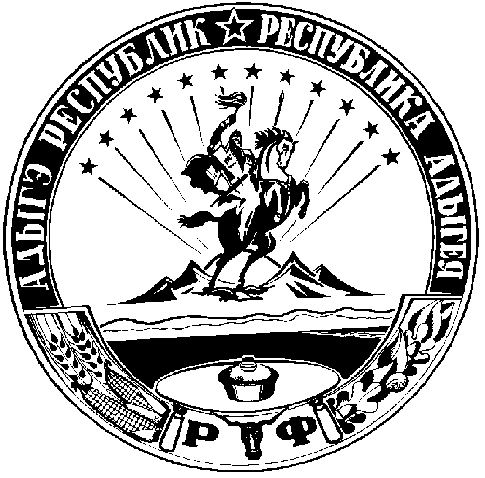 